Northlakes High School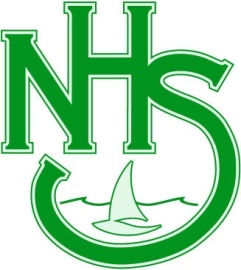 Assessment Task 2Year 8 EnglishSubject/Course:  Year 8 English (Supported Learning Class)Unit or Topic: There’s No Such Thing – Novel StudyAssessment Task Number:  2Assessment Task Name: Gail Brown Comprehension Skills TestsWeighting: 15%Due Date: Week 6, Term 1, 2017ObjectivesObjective A - communicate through speaking, listening, reading, writing, viewing and representingObjective B- use language to shape and make meaning according to purpose, audience and contextOutcomes Assessed:	EN4-2A: effectively uses a widening range of processes, skills, strategies and knowledge for responding to and composing texts in different media and technologies  EN4-3B: uses and describes language forms, features and structures of texts appropriate to a range of purposes, audiences and contexts  Task Description: You will be given 1 lesson of class time to complete each end of book skills test for this task.Students are required to participate in 6 Gail Brown Comprehension lessons per fortnight. At the conclusion of each book they are to complete the skills test independently.All answers should be written in full sentence answers using correct spelling, grammar & punctuation.You must include the following: Use ALL Gail Brown Comprehension strategies; circling clue words, highlighting question words & answers in the text and writing full sentence responses.Submission requiremenTSThis is a compulsory assignment for all Year 8 English students.This assignment is worth 15% Yearly Mark.This task therefore has a significant influence on your final ranking within the class group. Non-completion of this task may result in a poor grade or a letter home.Completed assignments must be submitted early if a student knows that he or she will be absent on the due date